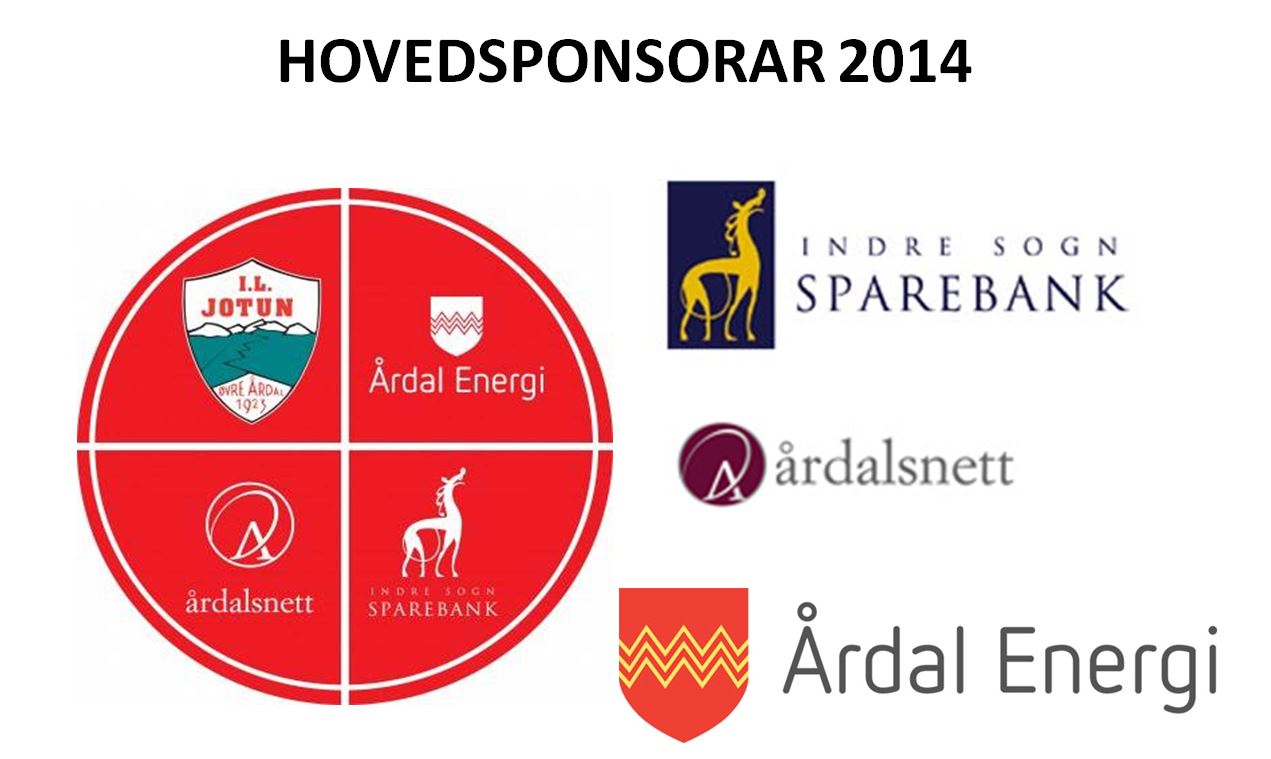 Til medlemmane i IL Jotun Årsmøte IL Jotun onsdag 07. Mars 2018 kl 1900Sakliste: 1.  Godkjenning av innkalling2. Konstituering -Valg av møteleiar-Valg av skrivar-Valg av 2 medlemmer til å skrive under protokollen3. Idrettsåret 2017 - Årsmelding IL Jotun- Rekneskap - Revisjonsmelding4. Budsjett 20185. Innkomne saker 6. Val Val av arbeidsutval m/vararepresentantar Val av æresteiknutval Val av revisorar Val av valkomitè Velkommen til årsmøte. Hovedstyret